 46 Knights Hill, West Norwood, London SE27 0JD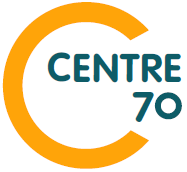 Tel: 020 8670 2775 email: counselling@centre70.org.ukCentre 70 Counselling Service – Information SheetCentre 70 Counselling Service offers low-cost counselling for adults over 18 living in West Norwood and the surrounding neighbourhoods. We offer 20 weekly counselling sessions, each lasting 50 minutes. Centre 70 Counselling is a member of the British Association of Counselling and Psychotherapy (BACP), and as such we work according to their Codes of Ethics and Practice for Counsellors and Supervisors. The counselling team is made up of trainee counsellors, and those working towards BACP accreditation who receive regular professional supervision.   Confidentiality  All the counsellors at Centre 70 adhere to our confidentiality policy and the BACP’s Ethical Framework for good practice in counselling.  We treat client information with sensitivity, care and discretion.  We will only break confidentiality if we judge there is a serious risk to you or others, or if we are obliged to by law.  Whenever possible we will seek to inform you before making a disclosure. Fee scale Centre 70 Counselling Service is a charity that receives very limited external funding, so we need to make a charge to you, the client, which is based on your annual income. Counselling fees help to cover the running costs of operating the service.We charge a fee for the initial meeting with us, which we call an assessment.  The amount you will be asked to pay will be dependent on your income, and will be agreed when the assessment appointment is made.  You will pay the same amount for ongoing counselling sessions if a decision is made for you to start counselling with us.If you are unable to pay the minimum fee of £10, we may be able to offer free counselling. The places for free counselling are very limited and are subject to availability and certain eligibility criteria with our Inspire project. If you would like to be considered for free counselling please let us know.Income over £45,000				£50Income of £40,000 - £44,999			£45 Income of 35,000 - £39,999		           	£40Income of 30,000 - £34,999			£35Income of £25,000 - £29,999			£30Income of £20,000 - £24,999			£25Income of £16,000 - £19,999			£20Income of £12,000 - £15,999			£15Income of under £12,000 (Including Benefits)	£10Withdrawal of services and referral on policyIn some circumstance Centre 70 counselling may consider or reserve the right to advise referral on to a more specialist service. The following circumstances may lead to withdrawal of services: use of violence or verbal abuse against staff, breach of equalities or diversity policy, fraudulent activity or false information. In such circumstances the Centre 70 withdrawal of services policy will be followed.Counselling Service Opening Times: Office: Tuesday, Wednesday, Thursday and Friday 10am – 4pmCounselling Service: Tuesday, Wednesday, Thursday 10am to 9pm, Monday and Friday 10am to 5pm 